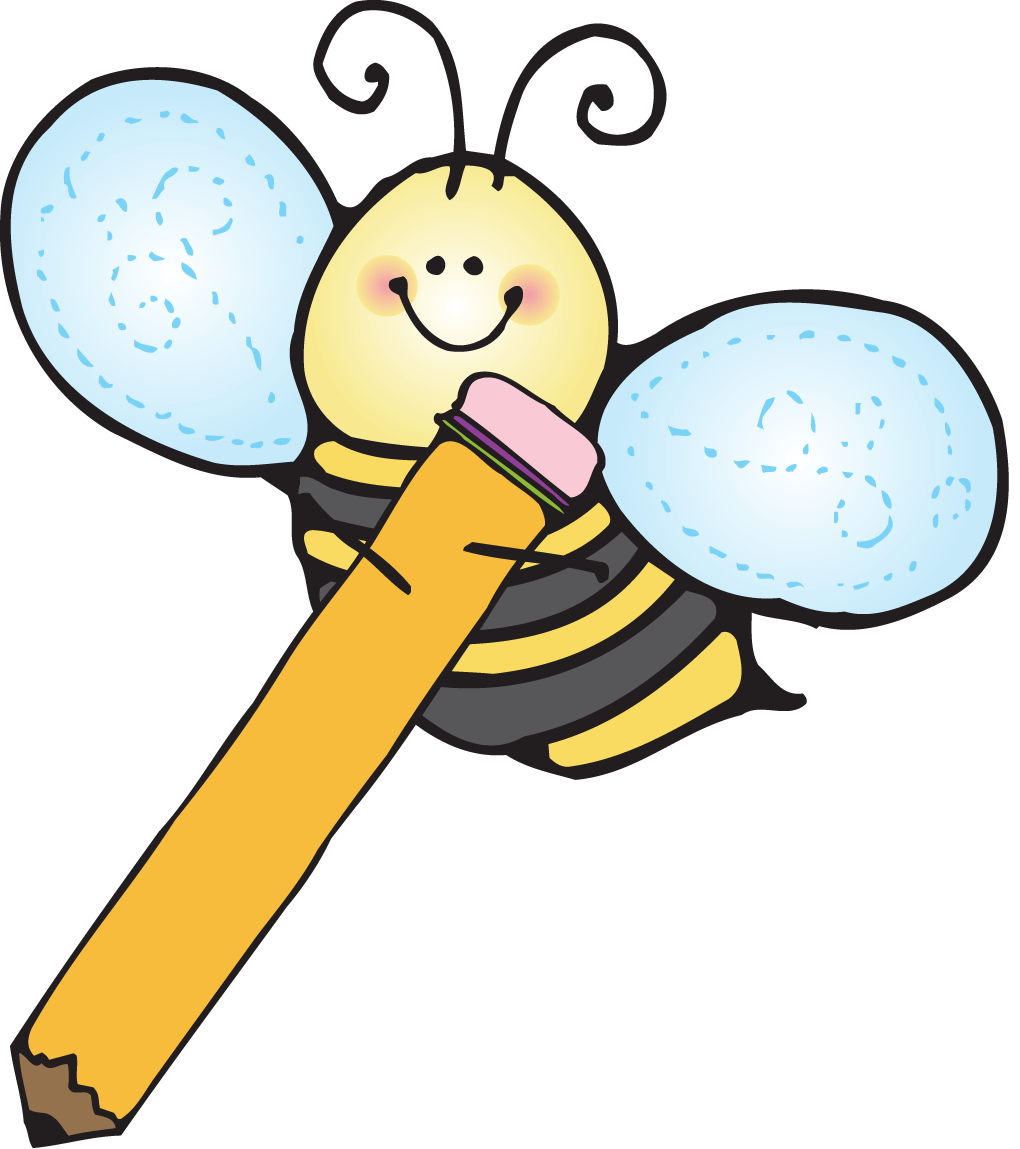  NJB School Events 2022-23 Because of COVID, we may have to schedule remote meetings. Schedule may change.  Collaborative Time: Every Thursday after the first Thursday (Staff Meetings) at 1:40-2:40 p.m., Room 26July/August 2022Date:School Event: 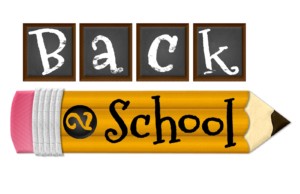 07/28Parent Orientation Thursday, 3-5 p.m.PTA, NJB Uniform and Pride Shirts can be purchased. Class lists will be posted, and family packets will be handed out in Rm 1.07/29First Day of School: Monday, regular instruction08/02Steering Committee: Tuesday, 3:30-5:30 p.m., Room 26/Via Remote thru Zoom08/18Back to School Night: Thursday, 6:00-7:30 p.m., Outside Kinder playground 08/24ELAC Meeting: Wednesday, 6:30-7:30 p.m., Room 2609/01NJB Picture Day: Thursday, All dayHearing and Vision Screening for Kinder, 2nd, and 5th Grades: Thursday, All daySeptember 2022Date:School Event: 09/05Labor Day: NO SCHOOL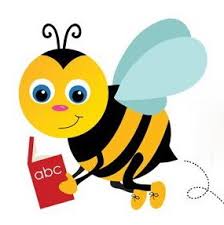 09/06Steering Committee Meeting: Tuesday, 3:30-5:30 p.m., Room 26/Via Remote thru Zoom 09/16Reading Literacy Lunch on The Lawn: Friday, See Lunch Schedule09/20Parent Academy:” Developing Your Child To Be A Leader in Me” Training Tuesday, 6:00-7:30 p.m., Room 2609/21ELAC Meeting: Wednesday, 6:30-7:30 p.m., Room 2609/23LIM Personal Best and Attendance Assembly: Friday, 8:30-9:20 Primary and 9:20-10:10 Intermediate, Playground09/23PTA General Meeting: Friday, 5:30-6:00 p.m., CafeteriaPTA Movie Night: Friday, 6:00-7:30 p.m., Cafeteria09/26NJB TownHall Meeting: Monday, 6:00-7:00 p.m. Cafeteria “LCAP Overview and Timeline”October 2022Date:School Event: Healthy Me, 10/04Steering Committee Meeting: Tuesday, 3:30-5:30 p.m. Room 26, Via remotely Healthy Choices10/08-23Fall Break NO SCHOOLMonth!!!10/28Healthy Choice Kick Off/LIM Personal Best Assembly: Friday, 8:30-9:20 Primary and 9:20-10:10 Intermediate10/24 to 10/28Healthy Choices Month Spirit Week: Details to Come! 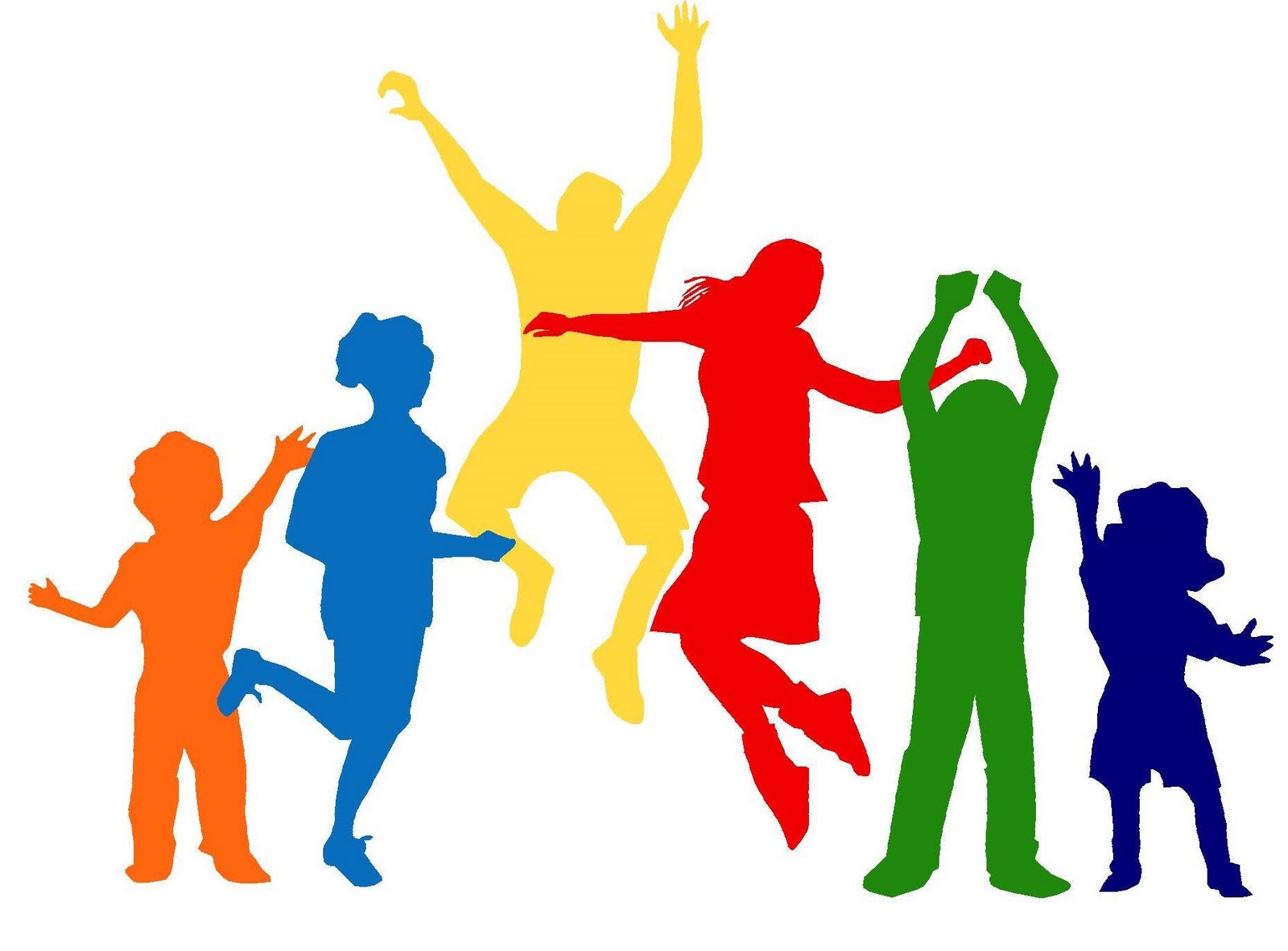 10/28PTA Harvest Festival: Friday, 4:30-6:30 p.m.10/28 to 11/04PTA Scholastic BookFair: Room 1, 10/28 to 11/4Scholar/Parent Conferences: See Classroom Schedule